Effets de différentes méthodes de préservation sur la répétition de séquence simple inter (ISSR) et Polymorphisme amplifié aléatoire DNA (RAPD) des marqueurs moléculaires dans les échantillons de botaniqueEffects of Different Preservation Methods on Inter Simple Sequence Repeat (ISSR) and Random Amplified Polymorphic DNA (RAPD) Molecular Markers in Botanic SamplesXiaolong Wang1, 2, Lin Li1, 2, Jiaxin Zhao1, 2, Fangliang Li1, 3, Wei Guo4, Xia Chen1, 2 *National & Local United Engineering Laboratory for Chinese Herbal Medicine Breeding and Cultivation, School of Life Sciences, Jilin University, Changchun, Jilin province,130012, People’s Republic of China.School of Life Sciences, Jilin University, Changchun, Jilin province,130012, People’s Republic of China.Liaoning Technical University College of Science, Fuxin, Liaoning province, 123000, People’s Republic of China.Changbai Mountain Academy of Sciences, Erdao, Antu, Jilin province,133613, People’s Republic of China.* Corresponding authorE-mail: chenxiajlu@163.com Table S1 The primers we have selected and the annealing temperature (℃) for ISSR.Note. T, Hylotelephium spectabile; C, Sedum sarmentosum; H, Pinus koraiensis; S, Pinus sylvestris var. mongolica; Y, Populous tomentosa; L, Salix babylonica. Dotted line means the primers didn’t fit the species.Table S2 The primers we have selected and the annealing temperature (℃) for RAPDNote. T, Hylotelephium spectabile; C, Sedum sarmentosum; H, Pinus koraiensis; S, Pinus sylvestris var. mongolica; Y, Populous tomentosa; L, Salix babylonica. Dotted line means the primers didn’t fit the species.Table S3 The sequences of selected primers for ISSR. Note.  Y = (C , T) ,B = (C , G, T),D = (A , G, T), H = (A , C , T),V = (A , C , G)Table S4 The sequences of selected primers for RAPD.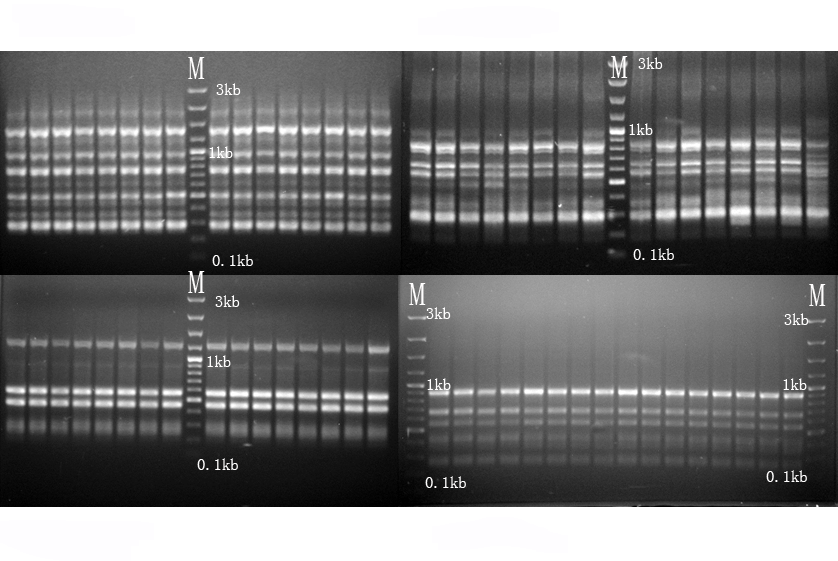 Fig S1 Part of the ISSR and RAPD bands detected by electrophoresis agarose gel.M, size standards (100bp Ladder Ⅲ DingGuo, China)primersTCHSYL807--52.851.451.451.451.4811--49.354.351.454.357.282650.2------4951.482756.556.554.356.556.556.583656.956.956.956.9 56.956.984250.259.859.859.859.859.885153.259.853.254.349.359.8856--56.956.956.956.956.985759.559.551.459.559.559.586659.86157.258.6 58.659.887355.752.851.456.852.8--88852.852.8--------89152.852.8--------primersTCHSYL0137373636--36023736363636360337------36360437373636363605--37----36360637373636363607--37363636360837--3636----09--3736363637103737363636--11373736--36--1237373736--3613--------37361437----36----primersSequences (from 5’ to 3’ )807AGAGAGAGAGAGAGAGT811GAGAGAGAGAGAGAGAC826ACACACACACACACACC827ACACACACACACACACG836AGAGAGAGAGAGAGAGYA842GAGAGAGAGAGAGAGAYG851GTGTGTGTGTGTGTGTYG856ACACACACACACACACYA857ACACACACACACACACYG866CTCCTCCTCCTCCTCCTC873GACAGACAGACAGACA888BDBCACACACACACACA891HVHTGTGTGTGTGTGTGprimersSequences (from 5’ to 3’ )01CGTTGGCCG02GACTGCCTCT03ATCGGCTTGGG04CTTGCCCACG05GTCGTTCCTG06TGAGGGTCCC07CCGCGTCTTG08GGCGAAGGTT09CATCCCCCTG10GGGTAACGCC11GGACTGGAGT12TCGGGGATAG13AGCCAGCGAA14TTCCGAACCC